BillboardsElectronic billboards as shown in Figure 1 were designed and displayed on major Morgantown arterials.  Table 1 lists the locations of the billboards, the dates displayed and the vendors of the billboard.  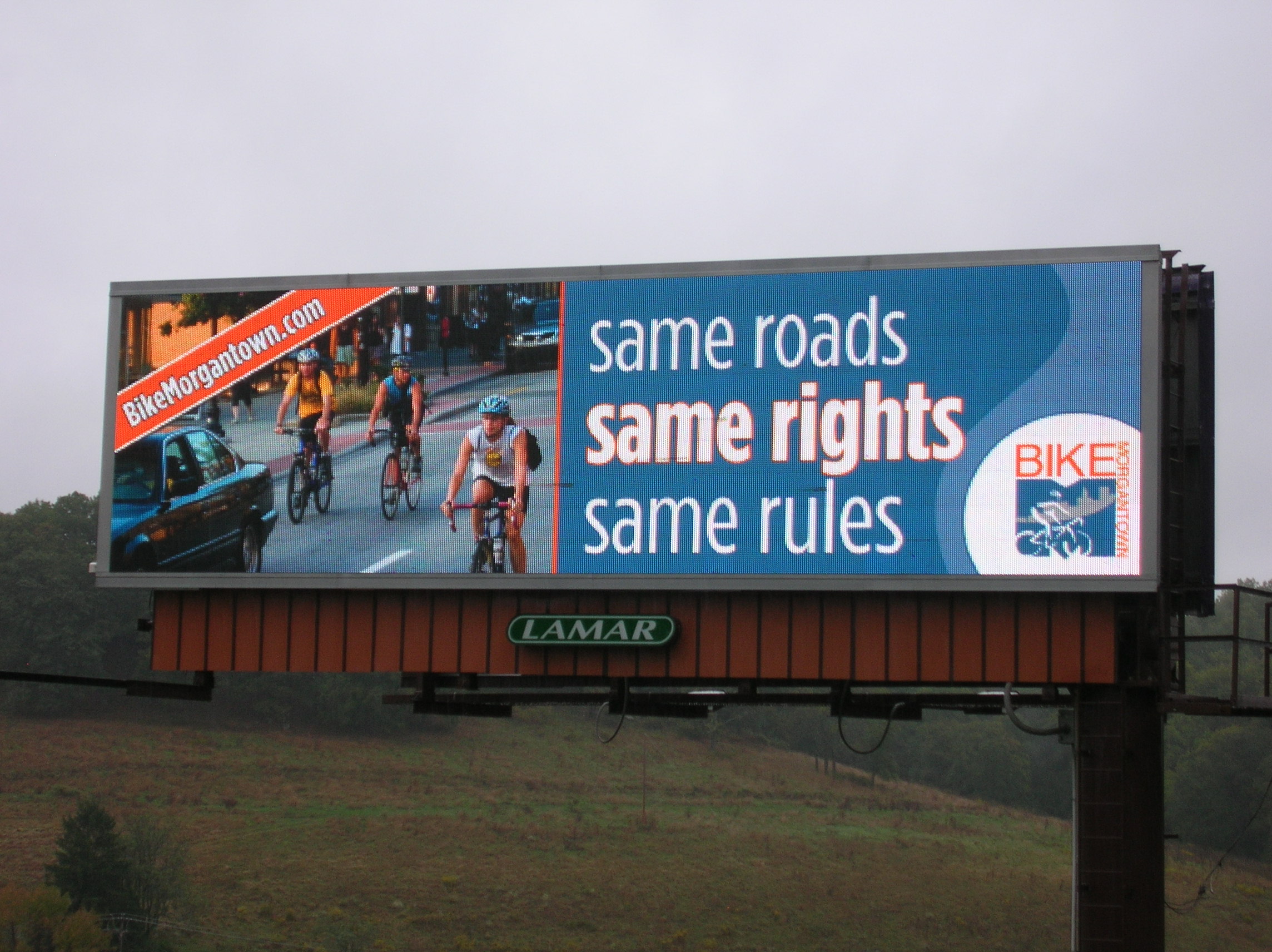 Figure  Electronic billboardTable  Billboard locations, dates displayed and vendor nameLocationDates displayedVendorEaston Hill heading WestN 39o39.173’W079o55.077’May 24, 2011 – Sep. 4, 2011LamarMileground heading EastN 39o38.763’W079o55.488’May 24, 2011 – Sep. 4, 2011LamarMileground heading WestN 39o38.653’W079o55.712’Jun. 1, 2011 – Sep. 4, 2011InSiteSouth University Avenue heading NorthN 39o36.339’W079o58.103’May 24, 2011 – Sep. 4, 2011LamarStar City Bridge heading NorthN 39o39.479’W079o59.659’Jun. 1, 2011 – Sep. 4, 2011InSiteChaplin Rd. heading West and EastN 39o39.470’W080o00.150’Aug. 8, 2011 – Sep. 4, 2011Micro